MIRAMICHI VALLEY HIGH SCHOOL IMPROVEMENT PLAN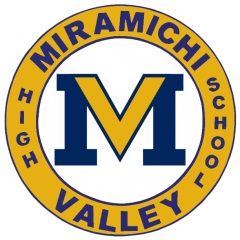 A positive learning environment where all staff support eager and engaged students to reach their potential resulting in a strong educational foundation for the studentsSchool Area of Focus:   Students will demonstrate continuous school-wide improvement in literacy and will be evaluated in all curriculum areas for reading, writing and speaking. Justification:  :  The Province of New Brunswick has identified Literacy as an essential skill and has made the English Language Proficiency Exam (ELPA) as a pre-requisite in achieving a high school diploma.Justification:   During transition meetings we are not getting an accurate portrayal of the students’ actual level of performance. Students will be         Use math               Administration,       Pilot Math            Began in Fall        StudentsIdentified early	      screener and           Math teachers         screner                  of 2015                  will To obtain their	      other forms of         and leads 					     demonstrate  Current level of	      formative								     increasedPerformance.           assessment.                                                                                                           Performance 											     on exit 											    screener.			    Provide	          Administration,	   Provincial              December	    Students will		   Interventions            Math teachers	   meeting to            2015	    demonstrate		   for those                    and leads						     increased		   studentsSchool Area of Focus: Consistency in policy application and practice.Justification: During a NBED School Review in 2015 Consistency was an area of focus identified by both the External and Internal Review team.Our School Mission:  Miramichi Valley High School will prepare all students to be life-long learners, responsible citizens and open-minded adults by providing, in a safe and inviting learning environment, the knowledge and skills necessary for success in the world of tomorrow.Our School Vision:Smart GoalsStrategies and ActionsResponsibilityResponsibilityResourcesResourcesTimelinesTimelinesEvidence of SuccessEvidence of SuccessMVHS will improve Grade 9 Literacy results to 80% and increase rewrite results to 100%.All staff to be trained in Stepping OutAdministration, Cross Curricular Literacy Team,Stepping Out ChampionAdministration, Cross Curricular Literacy Team,Stepping Out ChampionStepping Out PD Presentations,PLC meetings with teachersStepping Out PD Presentations,PLC meetings with teachersBy June of 2016By June of 2016Use of a variety of Literacy strategies in all courses taught at MVHSUse of a variety of Literacy strategies in all courses taught at MVHS1.Grade 9 students who are so identified will take part in a 20 day Intervention pull out2.   Grade 11   students who are so identified will be pulled out during IS for a literacy intervention to help prepare for Reassessment1.Grade 9 students who are so identified will take part in a 20 day Intervention pull out2.   Grade 11   students who are so identified will be pulled out during IS for a literacy intervention to help prepare for ReassessmentGrade 9 language Arts TeachersEnglish DepartmentGrade 9 language Arts TeachersEnglish DepartmentGrade 9 curriculum and OCA StrategiesMock assessments and OCA strategiesGrade 9 curriculum and OCA StrategiesMock assessments and OCA strategiesDecember and January of each school yearDecember and January of each school year. December and January of each school yearDecember and January of each school year. Improved results on ELPAImproved results on ELPA ReassessmentImproved results on ELPAImproved results on ELPA ReassessmentSchool Area of Focus:   To identify students from our feeder schools who are below grade level in Math.   Smart Goals  Strategies and Actions Responsibility Resources     TimelinesEvidence of SuccessSmart GoalsStrategies and ActionsResponsibilityResourcesTimelinesEvidence of SuccessIncrease awareness and  respect for First Nations culture in our schoolHold students forums and develop an awareness campaign for acceptable behaviour at dances, assemblies, sporting events, and social media.Improved StudentAttendanceHold students forums and develop an awareness campaign for acceptable behaviour at dances, assemblies, sporting events, and social media.Hiring of First Nations Guidance Counsellor at MVHS Creation of MVHS Anti Bullying Committee comprised of staff and studentsEnsure every staff member has had input creating, received inservice on and is comfortable using the pyramidmake sure all extracurricular and student sponsored programs being offered are accessible to all and are meeting the needs and wishes of all our students Implementation of MVHS Attendance Improvement Policy  Teachers will recommend students to be invite to a student forum to be held at lunch to discuss    a predetermined topic revolving around citizenship. ImplementationOf MVHSAttendanceImprovementPolicyTeachers will recommend students to be invite to a student forum to be held at lunch to discuss a predetermined topic revolving around citizenshipSuperintendent, Chiefs of First Nations communities feeding MVHSAdministration,    Guidance and Select staffAdministration, Guidance, EST ResourceAdministration, Student Council Advisors, Faculty Advisors and coachesAdministration, Guidance, SSTStaff and StudentsAdministration,Guidance, SSTStaff and StudentsMonies provided through FNEII and Three NationsUsing Red Cross Program, Beyond the HurtMVHS Positive Learning Environment Policy and MVHS Pyramid of Interventions Student Council Funding, donationsProgress reports, 4 and 8 day calls home, Attendance Improvement Plan, MVHS Positive Learning Environment PolicyProgress reports, 4 and 8 day calls home, Attendance Improvement Plan,MVHS Positive Learning Environment Policy June 2016Began September 2012, ongoingBegan September 2011, ongoingOngoingSeptember 2015September 2015September 2015September 2015Number of programs and activities being offered at MVHS for and about First Nation CultureReduction in number of suspensions for bullying at MVHS, more dialogue amongst staff and studentsLess behaviour tracking referrals for classroom issuesBeing able to field teams in all NBIAA events, creation of new clubs and increased participation in existing clubs and increased attendance at school sponsored events. Improved attendance in all grades at MVHSImproved student behavior at school sponsored events Improved attendance in all grades at MVHSImproved student behavior at school sponsored eventsSmart GoalsStrategies and ActionsResponsibilityResourcesTimelinesEvidence of SuccessConsistent adherence to school-based policies.   Teachers continue to support peers to consistently follow school policies. Further, teachers are required to abide by the guidelines outlined in their “Code of Professional Conduct” when supporting a colleague who may be struggling with adherence to school policies All MVHS StaffMVHS Positive Learning Environment Policy and Teacher Code of Professional Policy. September 2015 to June 2016Teacher and Student Feedback and Behavior Tracking DataEstablishment of agreed upon minimal requirements for lesson planning. Greater consistency in the evaluation of spelling and grammar across all subject areasSPRs and Admin will ensure that daily planning includes the use of formative assessments to guide instruction for all students.  English department will hold and in-service to develop school standards and to help those staff members who might be uncomfortable marking for conventions of writing. Administration and SPRs English DepartmentPlanning and Formative Assessment Resources.6 Plus 1 Traits of WritingSeptember 2015 to June 2016September 2015 to June 2016This formative assessment focus should be observable through analysis of teacher plans and SPR/administrative walk throughs. Improved Literacy skills in all subject areas.